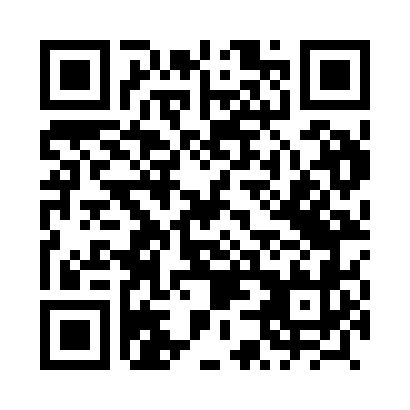 Prayer times for Grabkow, PolandWed 1 May 2024 - Fri 31 May 2024High Latitude Method: Angle Based RulePrayer Calculation Method: Muslim World LeagueAsar Calculation Method: HanafiPrayer times provided by https://www.salahtimes.comDateDayFajrSunriseDhuhrAsrMaghribIsha1Wed2:435:1112:365:438:0210:192Thu2:405:0912:365:448:0410:223Fri2:365:0712:365:458:0510:254Sat2:335:0612:365:468:0710:285Sun2:295:0412:365:478:0810:316Mon2:255:0212:365:488:1010:347Tue2:225:0012:355:498:1110:388Wed2:214:5912:355:508:1310:419Thu2:204:5712:355:518:1510:4310Fri2:204:5512:355:528:1610:4311Sat2:194:5412:355:528:1810:4412Sun2:184:5212:355:538:1910:4513Mon2:184:5112:355:548:2110:4514Tue2:174:4912:355:558:2210:4615Wed2:164:4812:355:568:2410:4616Thu2:164:4612:355:578:2510:4717Fri2:154:4512:355:588:2710:4818Sat2:154:4312:355:598:2810:4819Sun2:144:4212:355:598:2910:4920Mon2:144:4112:366:008:3110:5021Tue2:134:4012:366:018:3210:5022Wed2:134:3812:366:028:3410:5123Thu2:134:3712:366:038:3510:5224Fri2:124:3612:366:038:3610:5225Sat2:124:3512:366:048:3710:5326Sun2:114:3412:366:058:3910:5327Mon2:114:3312:366:068:4010:5428Tue2:114:3212:366:068:4110:5529Wed2:104:3112:366:078:4210:5530Thu2:104:3012:376:088:4310:5631Fri2:104:2912:376:088:4510:56